ALCALDIA MUNICIPAL DE ZACATECOLUCA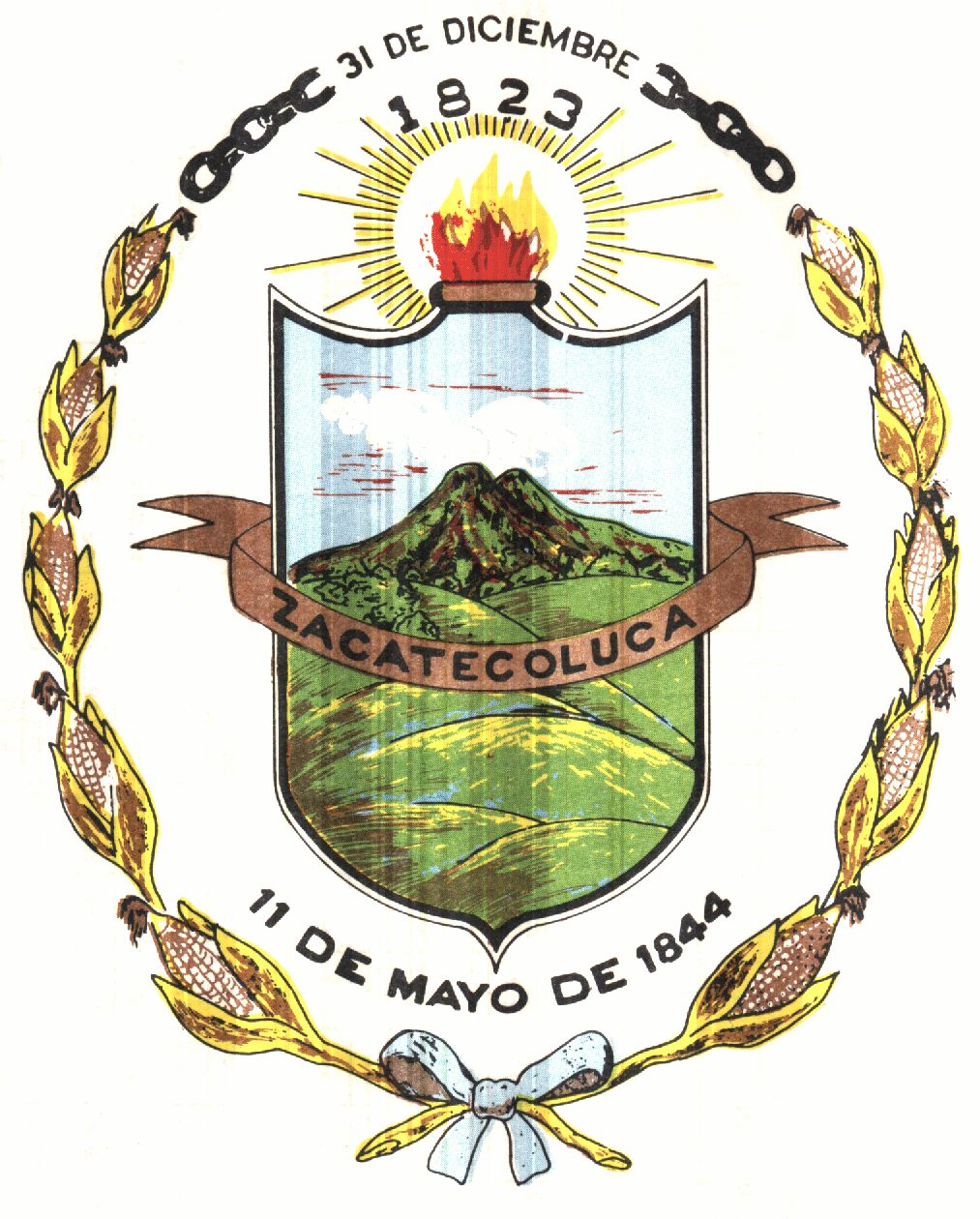 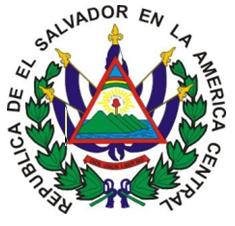 DEPARTAMENTO DE LA PAZUNIDAD DE AUDITORIA INTERNA                                                                               Zacatecoluca 05 de enero de 2020AL HONORBLE CONCEJO MUNICIPAL YDR. FRANCISCO SALVADOR HIREZIALCALDEINFORME DE ARQUEOS REALIZADOS EN NOVIEMBRE Y DICIEMBRE 2020Presente.-Por este medio hago de su conocimiento que  he practicado arqueos sorpresivos a los  diferentes cajeros y personal que manejan y custodian fondos de efectivo; durante los meses de noviembre y diciembre de 2020; realizando 29 arqueos: 11 arqueos a cajas, 2 al Fondo Circulante y 16 arqueos a colectores que maneja especies municipales. Esta actividad  está contemplada en el Plan de Trabajo Operativo 2020.CV. Cartas de Ventas BD. Boletos de DestaceNotas:La diferencia se debe a que en el momento del arqueo el recibo 947769, 947794-947798 y 947801-947802 con un monto de $ 790.30 estaba en gestión de cobro. Y la diferencia de $ 46.36 se debe a que en el reporte del día 23 de noviembre el sistema duplico el recibo N° 947706 el cual tenía un valor de $57.14. se anexa nota de Tesorera donde explica el faltante. OBSERVACIONES: 1. En el Arqueo realizado a esta Caja del D Nº 2 del 24/11/20, se constató fallas del Sistema de Cobro al duplicar recibos automáticamente y el Usuario puede eliminar el documento o recibo y posteriormente anularlo físicamente; lo cual no debe estar autorizado para realizar esta funciónActualmente no hay personal del mantenimiento del Sistema de Cobro, para poder informar su correcta manipulación por parte de los Usuarios de Caja.2. Personal Encargado de Manejar Efectivo, que no está afianzado, según disposiciones reglamentarias; Arely Cerna e Ivania Samayoa; (según lo manifiesta la Licenciada Invania Samayoa, la responsable de custodiar los Carnet de Menoridad es la señora Ana Mirna Bonilla de Serpas)Fondo Circulante aprobado por un monto de $1,150.00. Este fondo ha sido manejado adecuadamente por la responsable Señorita Griselda García, según el detalle siguiente: ARQUEOS SORPRESIVOS FONDO CIRCULANTENOTA: Ampliando la actividad y meta, en atención al Plan de Trabajo 2020 se han practicado 16 aqueos a los encargados o colectores de baños y parqueos que manejan especies municipales de valor de $0.25 baños $0.25 motos y $0.50 vehículos. BAÑOS PARQUE NICOLAS PEÑA. Responsable colector: DELMY HENRRIQUEZ. Fecha 03/12/2020Nota: el número de tiquetes utilizados corresponde al día 03 de diciembre de 2020 turno de la mañana.BAÑOS MERCADO ROLDAN 1° NIVEL. Responsable colector: NAHUM FLORES: fecha 03/12/2020Nota: el número de tiquetes utilizados corresponde al día 03 de diciembre de 2020 turno de la mañana.OBSERVACION: se encontró un sobrante de $6.75 se procedió a quitar los tiquete que no habían sido entregados; Se pudo constatar que el Colector no realiza correctamente su función, al retener 27 especies a $0.25 c/u.BAÑOS MERCADO ROLDAN 2° NIVEL. Responsable colector: NORMA HERNANDEZ: fecha 03/12/2020Nota: el número de tiquetes utilizados corresponde al día 03 de diciembre de 2020 turno de la mañana.BAÑOS MERCADO 1 Y 2. Responsable colector: CRISTINA MORENO. Fecha 03/12/2020Nota: el número de tiquetes utilizados corresponde al día 03 de diciembre de 2020 turno de la mañana.BAÑOS MERCADO MILAGRO DE LA PAZ. Responsable colector: REINA ISABEL BURGOS. Fecha 03/12/2020Nota: el número de tiquetes utilizados corresponde al día 03 de diciembre de 2020 turno de la mañana.BAÑOS MERCADO PERPETUO SOCORRO. Responsable colector: MERLIN RODRIGUEZ: fecha 03/12/2020Nota: el número de tiquetes utilizados corresponde al día 03 de diciembre de 2020 turno de la mañana.BAÑOS MERCADO ANASTACIO AQUINO Responsable colector: GUADALUPE CISNEROS. Fecha 03/12/2020Nota: el número de tiquetes utilizados corresponde al día 03 de diciembre de 2020 turno de la mañana.PARQUEO DE MERCADOS ROLDAN Responsable colector: JOSE ANGEL MUNDO, fecha: 03/12/2020Nota: el número de tiquetes utilizados corresponde al día 03 de diciembre de 2020 turno de la mañana.$0.25 motos y $0.50 vehículos. BAÑOS PARQUE NICOLAS PEÑA. Responsable colector: DELMY HENRRIQUEZ. Fecha 22/12/2020Nota: el número de tiquetes utilizados corresponde al día 22 de diciembre de 2020 turno de la mañana.BAÑOS MERCADO ROLDAN 1° NIVEL. Responsable colector: NAHUM FLORES: fecha 22/12/2020Nota: el número de tiquetes utilizados corresponde al día 22 de diciembre de 2020 turno de la mañana.BAÑOS MERCADO ROLDAN 2° NIVEL. Responsable colector: ANA SILVIA BERNAL: fecha 22/12/2020Nota: el número de tiquetes utilizados corresponde al día 22 de diciembre de 2020 turno de la mañana.BAÑOS MERCADO 1 Y 2. Responsable colector: CRISTINA MORENO. Fecha 22/12/2020Nota: el número de tiquetes utilizados corresponde al día 22 de diciembre de 2020 turno de la mañana.BAÑOS MERCADO MILAGRO DE LA PAZ. Responsable colector: REINA ISABEL BURGOS. Fecha 22/12/2020Nota: el número de tiquetes utilizados corresponde al día 22 de diciembre de 2020 turno de la mañana.BAÑOS MERCADO PERPETUO SOCORRO. Responsable colector: MERLIN RODRIGUEZ: fecha 22/12/2020Nota: el número de tiquetes utilizados corresponde al día 22 de diciembre de 2020 turno de la mañana.BAÑOS MERCADO ANASTACIO AQUINO Responsable colector: GUADALUPE CISNEROS. Fecha 22/12/2020Nota: el número de tiquetes utilizados corresponde al día 22 de diciembre de 2020 turno de la mañana.PARQUEO DE MERCADOS ROLDAN Responsable colector: JOSE ANGEL MUNDO, fecha: 22/12/2020Nota: el número de tiquetes utilizados corresponde al día 22 de diciembre de 2020 turno de la mañana.$0.25 motos y $0.50 vehículos. OBSERVACION: Personal que actualmente está manejando efectivo y que no está afianzado, para la seguridad de la Municipalidad: Arely Cerna, Ivania Samayoa, (según lo manifiesta la Licenciada Invania Samayoa, la responsable de custodiar los Carnet de Menoridad es la señora Ana Mirna Bonilla de Serpas)Norma Hernández, Reina Isabel Burgos, Merlín Rodríguez y Guadalupe CisnerosCONCLUSIONDe conformidad a los Arqueos Sorpresivos Practicados en los meses de noviembre y diciembre de 2020, se encontró el manejo de efectivo; en noviembre $11,151.42 y en diciembre $33,496.32; Total $44,647.74, los cuales fueron confrontados con los documentos de respaldo; determinando algunas observaciones que deben ser atendidas por los responsables y por el Honorable Concejo Municipal, a fin de minimizar los riesgos en la pérdida de valores. En especial debe contratarse al personal de Informática que dé mantenimiento al Sistema de Cobro y los usuarios del Sistema y Colectores no deben extralimitarse en sus funciones; Asegurar a los empleados que han destinado al manejo del efectivo KAREN ELIZABETH TEJADA RUIZ			JOSE ALEJANDRO MENJIVAR HURTADOAuxiliar de Auditoria					Jefe de la Unidad de Auditoria InternaResponsable de los arqueos				Superviso el informe de arqueos				Mes / díaNº arqueosNº de CajaResponsableNº de Recibos de IngresosNº de Recibos de IngresosMonto EncontradoMonto según doc. Comentario del Auditor InternoMes / díaNº arqueosNº de CajaResponsableDelAlMonto EncontradoMonto según doc. Comentario del Auditor InternoNOVIEMBRE24/11/20201CAJA N°2ROBERTO RODRIGUEZ (1)947755947813EFECTIVO $1,858.46CHEQUES $8,090.23N/A(nota abono)$134.65Total $10,083.34$10,920.11$ 836.66 De los cuales $790.30 estaban en gestión de cobro quedando una diferencia de $46.36 (1)25/11/20201CAJA N°4ARELY CERNARECIBOS935928RECIBOS$     100.49$    7.35$ 0.1425/11/20201CAJA N°4ARELY CERNACERTIF.80091CERTIF.80121$     100.49$93.00$ 0.1425/11/20201TIANGUESONIA PEREZRECIBOS349583RECIBOS349593$     32.34$    32.34$ 0.0025/11/20201TIANGUESONIA PEREZC.V763951C.V763961$     32.34$    32.34$ 0.0025/11/20201MERCADOSMIGUEL ROJAS339102339125$ 924.07$ 924.07$0.0025/11/20201CARNETIVANIA SAMAYOA621831621852$ 5.50$ 5.50$0.00DICIEMBRE22/12/20201CAJA N°2ROBERTO RODRIGUEZ 949440949544EFECTIVO $9,979.09CHEQUES $19,627.33REMESA$134.65Total $29,741.07$29,738.32SOBRANTE $2.75  SE REALIZO UN RECIBO CON EL MONTO SOBRANTE N°94954822/12/20201CAJA Nº 3OSCAR RODRIGUEZREPOSIC.669576REPOSIC.669577$ 175.20$ 4.20$0.0022/12/20201CAJA Nº 3OSCAR RODRIGUEZCERTIF.84862CERTIF.84918$ 175.20$ 171.00$0.0022/12/20201CAJA N°4ARELY CERNARECIBOS936058RECIBOS936077EFECTIVO $1,387.26CHEQUES $34.30$1,340.56$0.0022/12/20201CAJA N°4ARELY CERNACERTIF.80938CERTIF.80964EFECTIVO $1,387.26CHEQUES $34.30$81.00$0.0022/12/20201MERCADOSMIGUEL ROJAS339594339617$ 1,594.41$ 1,594.41$0.0022/12/20201TIANGUESONIA PEREZRECIBOS349999980453RECIBOS350000980456$     20.58$    20.58$ 0.0022/12/20201CARNETIVANIA SAMAYOA621889621900$ 3.00$ 3.00$0.00TOTAL11Total de arqueos realizados durante el periodo de noviembre a diciembre de 2020Total de arqueos realizados durante el periodo de noviembre a diciembre de 2020Total de arqueos realizados durante el periodo de noviembre a diciembre de 2020Total de arqueos realizados durante el periodo de noviembre a diciembre de 2020Total de arqueos realizados durante el periodo de noviembre a diciembre de 2020Total de arqueos realizados durante el periodo de noviembre a diciembre de 2020Total de arqueos realizados durante el periodo de noviembre a diciembre de 2020FECHANº DE ARQUEOSMONTO ENCONTRADO$MONTO SEGÚN DOC.MONTO SEGÚN ACUERDODIFERENCIA25/11/20201$      2.68$       1,147.32$         1,150.00 $ 0.0022/12/20201$      2.00$       1,148.00$         1,150.00 $ 0.00TOTALES2NUMERO DE TIQUET: DEL AL NUMERO DE TIQUET RECIBIDOS DE LA SUBGERENCIA O ADMINISTRADORNUMERO DE TIQUET: DEL AL NUMERO DE TIQUET RECIBIDOS DE LA SUBGERENCIA O ADMINISTRADORTOTAL DE TIQUET RECIBIDOSTIQUET DE VALOR $0.25 CTVOS.540,001550,00010,000$ 2,500.00NUMERO DE TIQUET UTILIZADOS DEL NUMERO AL NUMERO POR EL RESPONSABLENUMERO DE TIQUET UTILIZADOS DEL NUMERO AL NUMERO POR EL RESPONSABLETOTAL DE TIQUET COBRADOS O UTILIZADOSTOTAL  COBRADOS DE VALOR $0.25542,631542,936	306$ 76.50NUMERO DE TIQUET: DEL AL NUMERO DE TIQUET RECIBIDOS DE LA SUBGERENCIA O ADMINISTRADORNUMERO DE TIQUET: DEL AL NUMERO DE TIQUET RECIBIDOS DE LA SUBGERENCIA O ADMINISTRADORTOTAL DE TIQUET RECIBIDOSTIQUET DE VALOR $0.25530,001540,00010,000$ 2,500.00NUMERO DE TIQUET UTILIZADOS DEL NUMERO AL NUMERO POR EL RESPONSABLENUMERO DE TIQUET UTILIZADOS DEL NUMERO AL NUMERO POR EL RESPONSABLETOTAL DE TIQUET COBRADOSTOTAL VALOR COBRADOS $0.25535,568535,681114$28.50NUMERO DE TIQUET DEL AL NUMERO DE TIQUET RECIBIDOS DE LA SUBGERENCIA O ADMINISTRADORNUMERO DE TIQUET DEL AL NUMERO DE TIQUET RECIBIDOS DE LA SUBGERENCIA O ADMINISTRADORTOTAL DE TIQUET RECIBIDOSTIQUET DE VALOR 520,001530,00010,000$ 2,500.00NUMERO DE TIQUET UTILIZADOS DEL NUMERO AL NUMERO POR EL RESPONSABLENUMERO DE TIQUET UTILIZADOS DEL NUMERO AL NUMERO POR EL RESPONSABLETOTL DE TIQUET COBRADOS TOTAL VALOR COBRADOS523,688523,738151$ 12.75NUMERO DE TIQUET DEL AL NUMERO DE TIQUET RECIBIDOS DE LA SUBGERENCIA O ADMINISTRADORNUMERO DE TIQUET DEL AL NUMERO DE TIQUET RECIBIDOS DE LA SUBGERENCIA O ADMINISTRADORTOTAL DE TIQUET RECIBIDOSTIQUET DE VALOR 510,001520,00010,000$ 2,500.00NUMERO DE TIQUET UTILIZADOS DEL NUMERO AL NUMERO POR EL RESPONSABLENUMERO DE TIQUET UTILIZADOS DEL NUMERO AL NUMERO POR EL RESPONSABLETOTAL DE TIQUET COBRADOS O UTILIZADOSTOTAL VALOR COBRADOS517,780517,924145$ 36.25NUMERO DE TIQUET DEL AL NUMERO DE TIQUET RECIBIDOS DE LA SUBGERENCIA O ADMINISTRADORNUMERO DE TIQUET DEL AL NUMERO DE TIQUET RECIBIDOS DE LA SUBGERENCIA O ADMINISTRADORTOTAL DE TIQUET RECIBIDOSTIQUET DE VALOR 474,001475,0001,000$ 250.00NUMERO DE TIQUET UTILIZADOS DEL NUMERO AL NUMERO POR EL RESPONSABLENUMERO DE TIQUET UTILIZADOS DEL NUMERO AL NUMERO POR EL RESPONSABLETOTL DE TIQUET COBRADOS O UTILIZADOSTOTAL VALOR COBRADOS474,524474,55936$ 9.00NUMERO DE TIQUET DEL AL NUMERO DE TIQUET RECIBIDOS DE LA SUBGERENCIA O ADMINISTRADORNUMERO DE TIQUET DEL AL NUMERO DE TIQUET RECIBIDOS DE LA SUBGERENCIA O ADMINISTRADORTOTAL DE TIQUET RECIBIDOSTIQUET DE VALOR 475,001476,0001,000$ 250.00NUMERO DE TIQUET UTILIZADOS DEL NUMERO AL NUMERO POR EL RESPONSABLENUMERO DE TIQUET UTILIZADOS DEL NUMERO AL NUMERO POR EL RESPONSABLETOTL DE TIQUET COBRADOS O UTILIZADOSTOTAL VALOR COBRADOS475,204475,22320$ 5.00NUMERO DE TIQUET DEL AL NUMERO DE TIQUET RECIBIDOS DE LA SUBGERENCIA O ADMINISTRADORNUMERO DE TIQUET DEL AL NUMERO DE TIQUET RECIBIDOS DE LA SUBGERENCIA O ADMINISTRADORTOTAL DE TIQUET RECIBIDOSTIQUET DE VALOR 476,001477,0001,000$ 250.00NUMERO DE TIQUET UTILIZADOS DEL NUMERO AL NUMERO POR EL RESPONSABLENUMERO DE TIQUET UTILIZADOS DEL NUMERO AL NUMERO POR EL RESPONSABLETOTAL DE TIQUET COBRADOS O UTILIZADOSTOTAL VALOR COBRADOS476,168476,19629$ 7.25NUMERO DE TIQUET DEL AL NUMERO DE TIQUET RECIBIDOS DE LA SUBGERENCIA O ADMINISTRADORNUMERO DE TIQUET DEL AL NUMERO DE TIQUET RECIBIDOS DE LA SUBGERENCIA O ADMINISTRADORNUMERO DE TIQUET DEL AL NUMERO DE TIQUET RECIBIDOS DE LA SUBGERENCIA O ADMINISTRADORTOTAL DE TIQUET RECIBIDOSTIQUET DE VALOR VEHICULOS $ 0.50402,001403,0001,000$ 500.00MOTOS $ 0.25248,001249,0001,000$ 250.00NUMERO DE TIQUET UTILIZADOS DEL NUMERO AL NUMERO POR EL RESPONSABLENUMERO DE TIQUET UTILIZADOS DEL NUMERO AL NUMERO POR EL RESPONSABLENUMERO DE TIQUET UTILIZADOS DEL NUMERO AL NUMERO POR EL RESPONSABLETOTAL DE TIQUET COBRADOS TOTAL VALOR COBRADOSVEHICULOS $ 0.50402,140402,17536$ 18.00MOTOS $ 0.25247,974247,99118$ 4.50NUMERO DE TIQUET DEL AL NUMERO DE TIQUET RECIBIDOS DE LA SUBGERENCIA O ADMINISTRADORNUMERO DE TIQUET DEL AL NUMERO DE TIQUET RECIBIDOS DE LA SUBGERENCIA O ADMINISTRADORTOTAL DE TIQUET RECIBIDOSTIQUET DE VALOR $0.25 CTVOS.570,001580,00010,000$ 2,500.00NUMERO DE TIQUET UTILIZADOS DEL NUMERO AL NUMERO POR EL RESPONSABLENUMERO DE TIQUET UTILIZADOS DEL NUMERO AL NUMERO POR EL RESPONSABLETOTAL DE TIQUET COBRADOS O UTILIZADOSTOTAL  COBRADOS DE VALOR $0.25572,089572,612	524$ 131.00NUMERO DE TIQUET DEL AL NUMERO DE TIQUET RECIBIDOS DE LA SUBGERENCIA O ADMINISTRADORNUMERO DE TIQUET DEL AL NUMERO DE TIQUET RECIBIDOS DE LA SUBGERENCIA O ADMINISTRADORTOTAL DE TIQUET RECIBIDOSTIQUET DE VALOR $0.25560,001570,00010,000$ 2,500.00NUMERO DE TIQUET UTILIZADOS DEL NUMERO AL NUMERO POR EL RESPONSABLENUMERO DE TIQUET UTILIZADOS DEL NUMERO AL NUMERO POR EL RESPONSABLETOTAL DE TIQUET COBRADOSTOTAL VALOR COBRADOS $0.25564,005564,182178$44.50NUMERO DE TIQUET DEL AL NUMERO DE TIQUET RECIBIDOS DE LA SUBGERENCIA O ADMINISTRADORNUMERO DE TIQUET DEL AL NUMERO DE TIQUET RECIBIDOS DE LA SUBGERENCIA O ADMINISTRADORTOTAL DE TIQUET RECIBIDOSTIQUET DE VALOR 520,001530,00010,000$ 2,500.00NUMERO DE TIQUET UTILIZADOS DEL NUMERO AL NUMERO POR EL RESPONSABLENUMERO DE TIQUET UTILIZADOS DEL NUMERO AL NUMERO POR EL RESPONSABLETOTL DE TIQUET COBRADOS TOTAL VALOR COBRADOS528,200528,299100$ 25.00NUMERO DE TIQUET DEL AL NUMERO DE TIQUET RECIBIDOS DE LA SUBGERENCIA O ADMINISTRADORNUMERO DE TIQUET DEL AL NUMERO DE TIQUET RECIBIDOS DE LA SUBGERENCIA O ADMINISTRADORTOTAL DE TIQUET RECIBIDOSTIQUET DE VALOR 550,001560,00010,000$ 2,500.00NUMERO DE TIQUET UTILIZADOS DEL NUMERO AL NUMERO POR EL RESPONSABLENUMERO DE TIQUET UTILIZADOS DEL NUMERO AL NUMERO POR EL RESPONSABLETOTAL DE TIQUET COBRADOS O UTILIZADOSTOTAL VALOR COBRADOS559,570559,803234$ 58.50NUMERO DE TIQUET DEL AL NUMERO DE TIQUET RECIBIDOS DE LA SUBGERENCIA O ADMINISTRADORNUMERO DE TIQUET DEL AL NUMERO DE TIQUET RECIBIDOS DE LA SUBGERENCIA O ADMINISTRADORTOTAL DE TIQUET RECIBIDOSTIQUET DE VALOR 477,001478,0001,000$ 250.00NUMERO DE TIQUET UTILIZADOS DEL NUMERO AL NUMERO POR EL RESPONSABLENUMERO DE TIQUET UTILIZADOS DEL NUMERO AL NUMERO POR EL RESPONSABLETOTL DE TIQUET COBRADOS O UTILIZADOSTOTAL VALOR COBRADOS477,823477,90280$ 20.00NUMERO DE TIQUET DEL AL NUMERO DE TIQUET RECIBIDOS DE LA SUBGERENCIA O ADMINISTRADORNUMERO DE TIQUET DEL AL NUMERO DE TIQUET RECIBIDOS DE LA SUBGERENCIA O ADMINISTRADORTOTAL DE TIQUET RECIBIDOSTIQUET DE VALOR 475,001476,0001,000$ 250.00NUMERO DE TIQUET UTILIZADOS DEL NUMERO AL NUMERO POR EL RESPONSABLENUMERO DE TIQUET UTILIZADOS DEL NUMERO AL NUMERO POR EL RESPONSABLETOTL DE TIQUET COBRADOS O UTILIZADOSTOTAL VALOR COBRADOS475,870475,89728$ 7.00NUMERO DE TIQUET DEL AL NUMERO DE TIQUET RECIBIDOS DE LA SUBGERENCIA O ADMINISTRADORNUMERO DE TIQUET DEL AL NUMERO DE TIQUET RECIBIDOS DE LA SUBGERENCIA O ADMINISTRADORTOTAL DE TIQUET RECIBIDOSTIQUET DE VALOR 478,001479,0001,000$ 250.00NUMERO DE TIQUET UTILIZADOS DEL NUMERO AL NUMERO POR EL RESPONSABLENUMERO DE TIQUET UTILIZADOS DEL NUMERO AL NUMERO POR EL RESPONSABLETOTAL DE TIQUET COBRADOS O UTILIZADOSTOTAL VALOR COBRADOS478,288478,34255$ 13.75NUMERO DE TIQUET DEL AL NUMERO DE TIQUET RECIBIDOS DE LA SUBGERENCIA O ADMINISTRADORNUMERO DE TIQUET DEL AL NUMERO DE TIQUET RECIBIDOS DE LA SUBGERENCIA O ADMINISTRADORNUMERO DE TIQUET DEL AL NUMERO DE TIQUET RECIBIDOS DE LA SUBGERENCIA O ADMINISTRADORTOTAL DE TIQUET RECIBIDOSTIQUET DE VALOR VEHICULOS $ 0.50404,001405,0001,000$ 500.00MOTOS $ 0.25247,801248,8001,000$ 250.00NUMERO DE TIQUET UTILIZADOS DEL NUMERO AL NUMERO POR EL RESPONSABLENUMERO DE TIQUET UTILIZADOS DEL NUMERO AL NUMERO POR EL RESPONSABLENUMERO DE TIQUET UTILIZADOS DEL NUMERO AL NUMERO POR EL RESPONSABLETOTAL DE TIQUET COBRADOS TOTAL VALOR COBRADOSVEHICULOS $ 0.50404,832404,90473$ 36.50MOTOS $ 0.25248,760248,77718$ 4.50